Приложение № 3к решению Совета депутатов города Кировска								 от17.02.2015  №  15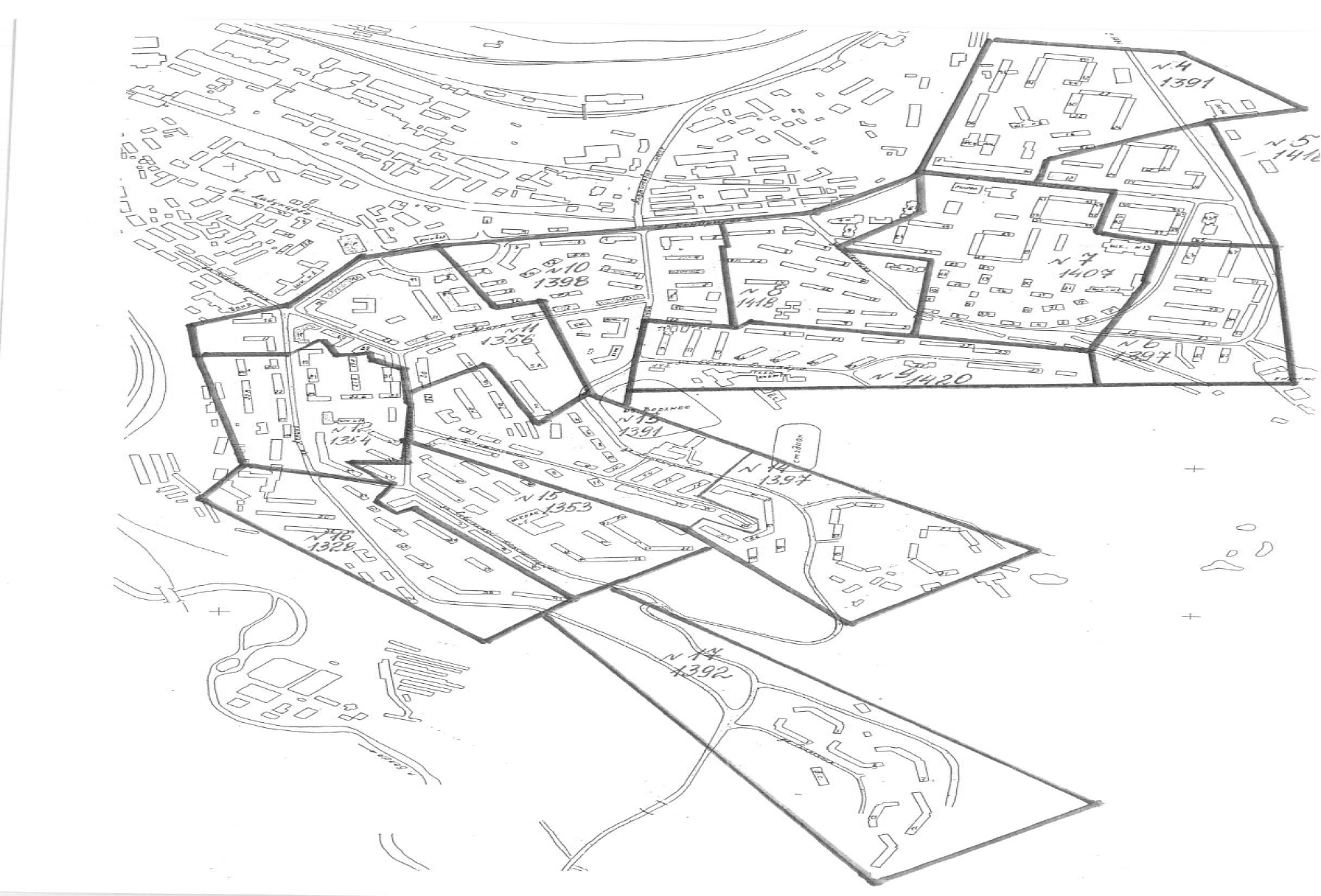 